Thesis Cover Guide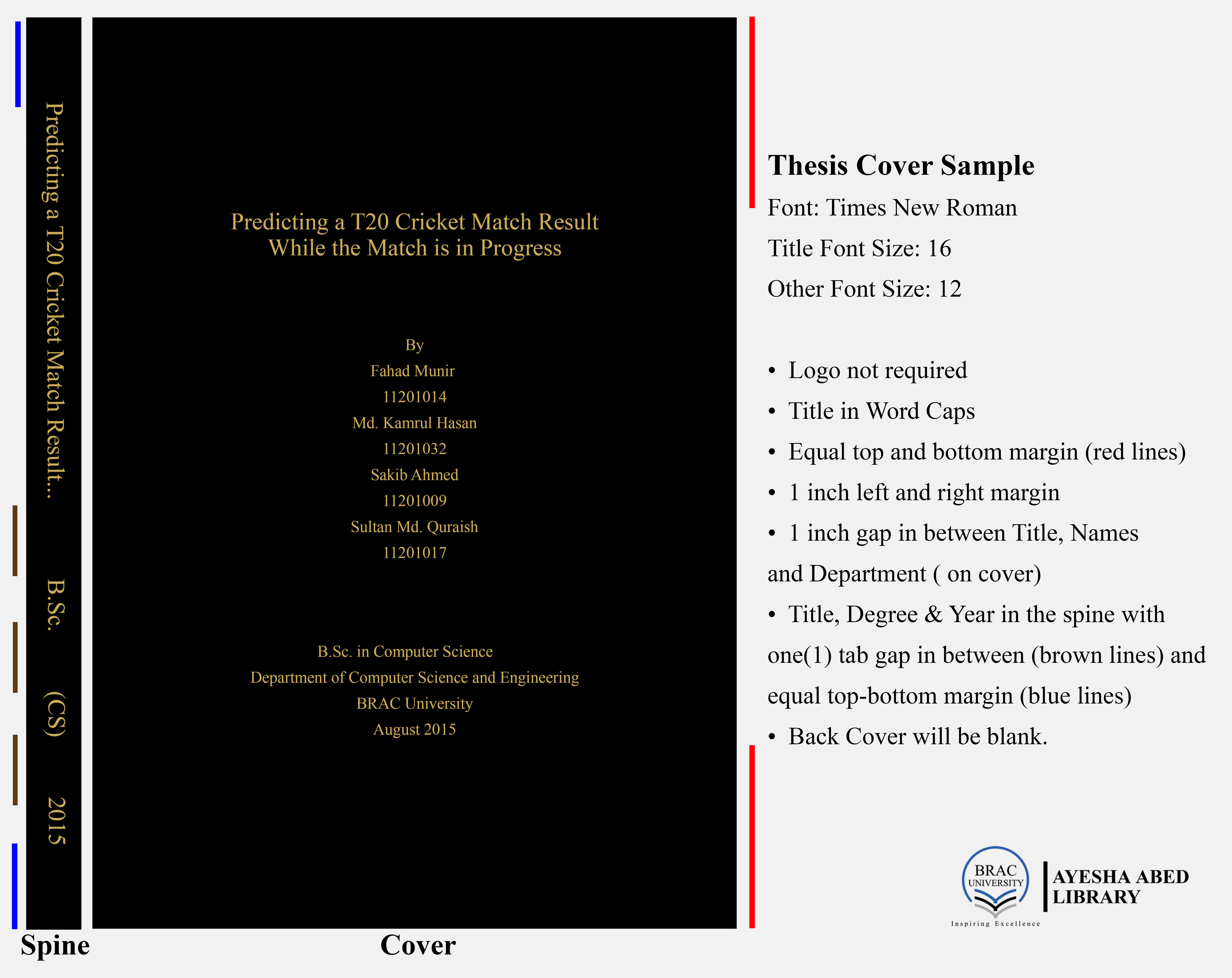 For Thesis Template:Download the university thesis template from the link below. http://library.bracu.ac.bd/sites/default/files/thesis_template/BRACU_Thesis_TemplateV1.docxNote: University name must be written as “Brac University” or “BRAC UNIVERSITY”. Do not write university name as “BRAC University” Please check the “Department & Degree Titles for Cover & Spine of Thesis and Project Report” for your department & degree names.Report Cover Page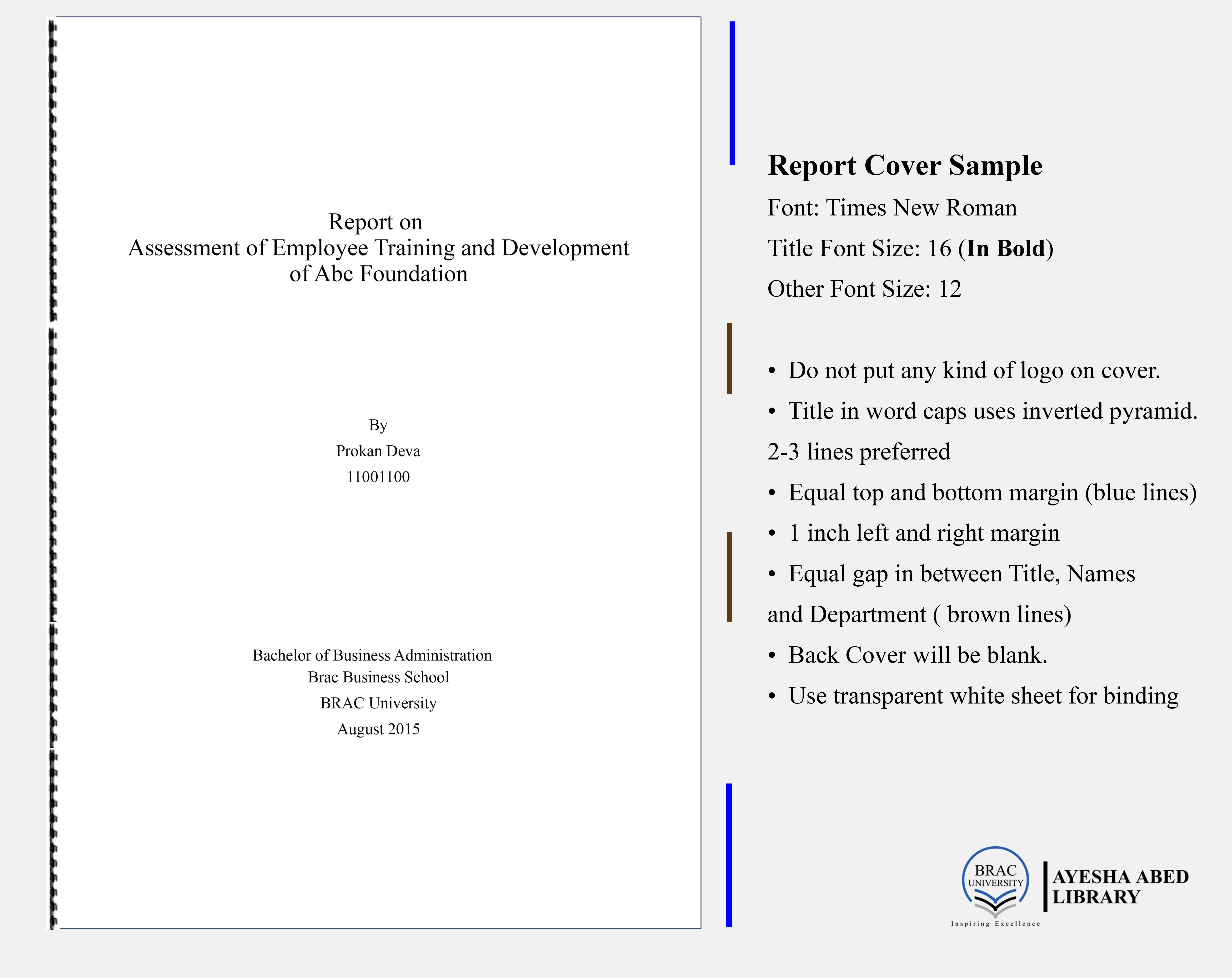 For Report Template:Download the university report template from the link below.http://library.bracu.ac.bd/sites/default/files/thesis_template/BRACU_Report_TemplateV1.docxNote: University name must be written as “Brac University” or “BRAC UNIVERSITY”. Do not write university name as “BRAC University” Please check the “Department & Degree Titles for Cover & Spine of Thesis and Project Report” for your department & degree names.BindingPlease check acceptable binding preference as follows
Note: Hard Cover of report/thesis shall be in black with gold letteringUndergraduate Thesis (Architecture): Hard CoverUndergraduate Thesis: Spiral Binding / Hard CoverUndergraduate Report: Spiral BindingMaster’s Thesis: Hard CoverHow to Cite / Reference?Please check the Style Guides & Citation Builders for details on APA, MLA, IEEE, and Chicago styles.Please check the “Citation Examples” in this document for APA, IEEE & MLA examples.Where do I Look for Resources?Visit the library Resources page.You can check the Subject Guide page, which is designed to help you find information and access materials relevant to your department.Where do I Look for Previous Thesis & Reports?Find pervious thesis, dissertation and internship reports at dspace.bracu.ac.bdDepartment & Degree Titles for Cover & Spine of Thesis and Project ReportDepartment of ArchitectureBrac Business SchoolDepartment of Computer Science and EngineeringDepartment of Electrical and Electronic EngineeringDepartment of Economics and Social SciencesDepartment of English and HumanitiesDepartment of Mathematics and Natural SciencesDepartment of PharmacySchool of LawBrac Institute of Governance and DevelopmentBrac Institute of LanguagesJames P Grant School of Public HealthBrac Institute of Educational DevelopmentCitation ExamplesAPA Citation ExamplesBook:Creswell, J. W. (2007). Qualitative inquiry and research design: Choosing among five traditions (2nd ed.). Thousand Oaks: Sage Publications.Edited BookHart, S., & Murphy, J. (Eds.). (1998). Brands: The New Wealth Creators (1st ed.). Palgrave Macmillan.Book ChapterOnyiriuba, L. (2017). Bank Assets Portfolio Structure and Risk Management in Developing Economies. In Bank Risk Management in Developing Economies: Addressing the Unique Challenges of Domestic Banks (1st ed., p. 668). Massachusetts: Academic Press.In-text Citation Branding was originally conceived as a technique to establish a product’s name and to convey the prestige of the manufacturer. However, this has evolved into the modern branding paradigm built upon abstraction and cultural engineering, where products embody consumer’s ideals and are only tenuously linked to functional benefits (Chapleo, 2015).In-text Citation with no date:Branding was originally conceived as a technique to establish a product’s name and to convey the prestige of the manufacturer (Association, n.d.). Citation with no dateAssociation, A. L. (n.d.). Libraries and the IoT. Retrieved October 5, 2018, from http://www.ala.org/tools/librariestransform/future/blog/fri-05122017-0844Conference ProceedingsSevier, R. A. (1997). Major trends affecting higher education. In Marketing of Higher Education. Boston, USA.Karasmanis, S. &, & Murphy, F. (2014). Emerging roles and collaborations in research support for academic health librarians. In Australian Library and Information Association Biennial Conference (pp. 1–13). Melbourne: Australian Library and Information Association. https://doi.org/10.13140/2.1.1089.1521Journal ArticleChapleo, C. (2015). Brands in higher education: Challenges and potential strategies. International Studies of Management and Organization, 45(2), 150–163. https://doi.org/10.1080/00208825.2015.1006014ReportHensel, N. (1991). Realizing Gender Equality in Higher Education: The Need To Integrate Work/Family Issues. 1991 ASHE-ERIC Higher Education Report 2. Washington.Thesis/DissertationAhmed, S., Munir, F., Hasan, M. K., & Quraish, S. M. (2015). Predicting a T20 cricket match result while the match is in progress. BRAC University. Retrieved from http://dspace.bracu.ac.bd/xmlui/handle/10361/4372Web PagePalmieri, A. (2017). Building the University Brand. Retrieved from https://thefrontrow.2u.com/university-branding-33e85e1091beMagazine ArticleRosen, J. (2016, September). The Bangladeshi Traffic Jam That Never Ends. The New York Times. Retrieved from https://www.nytimes.com/2016/09/23/t-magazine/travel/dhaka-bangladesh-traffic.htmlNewspaper ArticleAhmed, M. (2018, April 12). Salvaging our higher education. The Daily Star. Retrieved from https://www.thedailystar.net/opinion/society/salvaging-our-higher-education-1561396IEEE ExamplesBook:[1]	F. Duckworth, T. Lewis, and N. Newman, Your Comprehensive Guide to the Duckworth/Lewis Method for Resetting Targets in One-day Cricket. University of the West of England, 1999.Book with Chapter Title: [2]	N. J. Nilsson, “Uninformed Search,” in Artificial Intelligence: A New Synthesis, 1st ed., San Francisco: Morgan Kaufmann Publishers, Inc., 1998, pp. 129–138.In-text CitationIn some planning problems, like the one about block stacking, it is not too difficult to conceive of data structures for representing the different world states and the actions that change them. Typically though, finding representations that result in manageable state-space graphs is difficult. [2].Journals/Periodicals:[3]	T. Tulabandhula and C. Rudin, “Tire Changes, Fresh Air, and Yellow Flags: Challenges in Predictive Analytics for Professional Racing,” Big Data, vol. 2, no. 2, pp. 97–112, 2014.[4]	D. R. Choudhury, P. Bhargava, and S. Kain, “Use of Artificial Neural Networks for Predicting the Outcome of Cricket Tournaments,” Int. J. Sport. Sci. Eng., vol. 1, no. 2, pp. 87–96, 2007.Articles from published conference proceedings:[5]	V. V. Sankaranarayanan, J. Sattar, and L. V. S. Lakshmanan, “Auto-play: A Data Mining Approach to ODI Cricket Simulation and Prediction,” in Proceedings of the 2014 SIAM International Conference on Data Mining, 2014, pp. 1064–1072Conference Paper (Paper Presented at a Conference)[6]	D. Caratelli, M. C. Viganó, G. Toso, and P. Angeletti, “Analytical placement technique for sparse arrays,” presented at the 32nd ESA Antenna Workshop, Noordwijk, The Netherlands, Oct. 5–8, 2010Report:[7]	R. E. Haskell and C. T. Case, “Transient signal propagation in lossless isotropic plasmas,” USAF Cambridge Res. Labs., Cambridge, MA, USA, Rep. ARCRL-66-234 (II), 1994, vol. 2.[8]	P. Diament, S. L. Richert, and W. L. Lupatkin, “V-line surface-wave radiation and scanning,” Dept. Elect. Eng., Columbia Univ., New York, NY, USA, Sci. Rep. 85, Aug. 1991.Report Online [9]      R. J. Hijmans and J. van Etten, “Raster: Geographic analysis and modeling with raster data,” R Package Version 2.0-12, Jan. 12, 2012. [Online]. Available: http://CRAN.R-project.org/package=rasterThesis:[10]	N. Kawasaki, “Parametric study of thermal and chemical nonequilibrium nozzle flow,” M.S. thesis, Dept. Electron. Eng., Osaka Univ., Osaka, Japan, 1993.Website:[11]	J. Smith and J. Doe. “Obama inaugurated as President.” CNN.com. http://www.cnn.com/POLITICS/01/21/obama_inaugurated/index.html (accessed Feb. 1, 2009).MLA Citation ExamplesBook:Creswell, John W. Qualitative Inquiry and Research Design: Choosing among Five Traditions. 2nd ed., Sage Publications, 2007.Edited BookBronstein, Phyllis, and Kathryn Quina, editors. Teaching a Psychology of People: Resources for Gender and Sociocultural Awareness. 4th ed., Amer Psychological Association, 1988.Book ChapterOnyiriuba, Leonard. “Bank Assets Portfolio Structure and Risk Management in Developing Economies.” Bank Risk Management in Developing Economies: Addressing the Unique Challenges of Domestic Banks, 1st ed., Academic Press, 2017, p. 668.In-text Citation Branding was originally conceived as a technique to establish a product’s name and to convey the prestige of the manufacturer (Chapleo).In-text Citation with no date:Leonard suggested that as librarians we should “think through the eyes of our users.”  She argued that emerging technologies depend on the target user.  In other words, context matters (Association).Citation with no dateAssociation, American Library. “Libraries and the IoT.” American Library Association, http://www.ala.org/tools/librariestransform/future/blog/fri-05122017-0844. Accessed 5 Oct. 2018.Conference ProceedingsSevier, R. A. “Major Trends Affecting Higher Education.” Marketing of Higher Education, 1997. Karasmanis, Sharon &., and Fiona Murphy. “Emerging Roles and Collaborations in Research Support for Academic Health Librarians.” Australian Library and Information Association Biennial Conference, Australian Library and Information Association, 2014, pp. 1–13, doi:10.13140/2.1.1089.1521.Journal ArticlesChapleo, Chris. “Brands in Higher Education: Challenges and Potential Strategies.” International Studies of Management and Organization, vol. 45, no. 2, 2015, pp. 150–63, doi:10.1080/00208825.2015.1006014.Thesis/DissertationAhmed, Sakib, et al. Predicting a T20 Cricket Match Result While the Match Is in Progress. BRAC University, 2015, http://dspace.bracu.ac.bd/xmlui/handle/10361/4372. ReportHensel, Nancy. Realizing Gender Equality in Higher Education: The Need To Integrate Work/Family Issues. 1991 ASHE-ERIC Higher Education Report 2. no. 5, 1991.Web PagePalmieri, Alicia. Building the University Brand. 2017, https://thefrontrow.2u.com/university-branding-33e85e1091be.Magazine ArticleRosen, Jody. “The Bangladeshi Traffic Jam That Never Ends.” The New York Times, Sept. 2016, https://www.nytimes.com/2016/09/23/t-magazine/travel/dhaka-bangladesh-traffic.html. Newspaper ArticleAhmed, Manzoor. “Salvaging Our Higher Education.” The Daily Star, 12 Apr. 2018, https://www.thedailystar.net/opinion/society/salvaging-our-higher-education-1561396.Need help?Need help to get started with your research, send an email to librarian@bracu.ac.bdOn Title Page and Front Coverof BindingDepartment Nameon CoverOn Spineof BindingBachelor of ArchitectureDepartment of ArchitectureB.ArchMaster in Disaster ManagementDepartment of ArchitectureMA (DM)On Title Page and Front Coverof BindingDepartment Nameon CoverOn Spineof BindingBachelor of Business AdministrationBrac Business SchoolBBAMaster of Business AdministrationBrac Business SchoolMBAExecutive Master of Business AdministrationBrac Business SchoolEMBAMaster of Bank ManagementBrac Business SchoolMBMOn Title Page and Front Coverof BindingDepartment Nameon CoverOn Spineof BindingBachelor of Science in Computer ScienceDepartment of Computer Science and EngineeringB.Sc. (CS)Bachelor of Science in Computer Science and EngineeringDepartment of Computer Science and EngineeringB.Sc. (CSE)Master of Science in Computer Science and EngineeringDepartment of Computer Science and EngineeringM.Sc. (CSE)Master of Engineering in Computer Science and EngineeringDepartment of Computer Science and EngineeringM.Engg. (CSE)Master of Computer ApplicationDepartment of Computer Science and EngineeringMCAOn Title Page and Front Coverof BindingDepartment Nameon CoverOn Spineof BindingBachelor of Science in Electrical & Electronic EngineeringDepartment of Electrical and Electronic EngineeringB.Sc. (EEE)Bachelor of Science in Electronic & Communication EngineeringDepartment of Electrical and Electronic EngineeringB.Sc. (ECE)Master of Science in Electrical & Electronic EngineeringDepartment of Electrical and Electronic EngineeringM.Sc. (EEE)Master of Engineering in Electrical & Electronic EngineeringDepartment of Electrical and Electronic EngineeringM.Engg. (EEE)On Title Page and Front Coverof BindingDepartment Nameon CoverOn Spineof BindingBachelor of Social Science in EconomicsDepartment of Economics and Social SciencesBSS (Economics)Bachelor of Social Science in AnthropologyDepartment of Economics and Social SciencesBSS (Anthropology)Master of Science in Applied Economics)Department of Economics and Social SciencesM.Sc. (Applied Economics)On Title Page and Front Coverof BindingDepartment Nameon CoverOn Spineof BindingBachelor of Arts in EnglishDepartment of English and HumanitiesBA (ENH)Master of Arts in EnglishDepartment of English and HumanitiesMA(ENH)On Title Page and Front Coverof BindingDepartment Nameon CoverOn Spineof BindingBachelor of Science in Applied Physics and ElectronicsDepartment of Mathematics and Natural SciencesB.Sc. (APE)Bachelor of Science in PhysicsDepartment of Mathematics and Natural SciencesB.Sc. (PHY)Bachelor of Science in MathematicsDepartment of Mathematics and Natural SciencesB.Sc. (MATH)Bachelor of Science in BiotechnologyDepartment of Mathematics and Natural SciencesB.Sc. (Biotech)Bachelor of Science in MicrobiologyDepartment of Mathematics and Natural SciencesB.Sc. (Microbiology)Master of Science in BiotechnologyDepartment of Mathematics and Natural SciencesM.Sc. (Biotech)On Title Page and Front Coverof BindingDepartment Nameon CoverOn Spineof BindingBachelor of Pharmacy (Hons)Department of PharmacyB PharmOn Title Page and Front Coverof BindingDepartment Nameon CoverOn Spineof BindingBachelor of Laws (LL.B.)School of LawLL.BOn Title Page and Front Coverof BindingDepartment Nameon CoverOn Spineof BindingMaster of Arts in Governance and DevelopmentBrac Institute of Governance and DevelopmentMAGDMaster of Development StudiesBrac Institute of Governance and DevelopmentMDSMaster in  Development Management and PracticeBrac Institute of Governance and DevelopmentMDMPMaster in  Procurement and Supply ManagementBrac Institute of Governance and DevelopmentMPSMOn Title Page and Front Coverof BindingDepartment Nameon CoverOn Spineof BindingMaster of Arts in TESOLBrac Institute of LanguagesMA (TESOL)On Title Page and Front Coverof BindingDepartment Nameon CoverOn Spineof BindingMaster of Public HealthJames P Grant School of Public HealthMPHOn Title Page and Front Coverof BindingDepartment Nameon CoverOn Spineof BindingMaster of Science in Early Childhood DevelopmentBrac Institute of Educational DevelopmentM.Sc. (ECD)